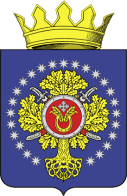 УРЮПИНСКИЙ МУНИЦИПАЛЬНЫЙ РАЙОНВОЛГОГРАДСКОЙ ОБЛАСТИУРЮПИНСКАЯ  РАЙОННАЯ  ДУМА                                                   (2019 г. – 2024 г.)ИНФОРМАЦИЯ О РЕЗУЛЬТАТАХ ПРОВЕДЕНИЯОПРОСА ДЕПУТАТОВ УРЮПИНСКОЙ РАЙОННОЙ ДУМЫ ПРИ ПРИНЯТИИ РЕШЕНИЙ ПО ПРОЕКТАМ РЕШЕНИЙ УРЮПИНСКОЙ РАЙОННОЙ ДУМЫ03 июня 2022 года                                                                              г. Урюпинск        Опрос депутатов Урюпинской районной Думы по проектам решений Урюпинской районной Думы проводился в соответствии с решением Урюпинской районной Думы от 06 апреля 2020 года № 8/74 «Об отдельных вопросах деятельности Урюпинской районной Думы в период действия на территории Волгоградской области режима повышенной готовности или чрезвычайной ситуации в условиях распространения новой коронавирусной инфекции (COVID-2019)», распоряжением председателя Урюпинской районной Думы от 01 июня 2022 года № 12 «О проведении опроса депутатов Урюпинской районной Думы по проектам решений Урюпинской районной Думы».        Период проведения опроса депутатов Урюпинской районной Думы:       с 02 июня 2022 года до 14 часов 00 минут  03 июня 2022 года.        Результаты проведения опроса депутатов Урюпинской районной Думы при принятии решений по проектам решения Урюпинской районной Думы определены на основании данных опросных листов депутатов Урюпинской районной Думы, поступивших в районную Думу.        В связи с досрочным прекращением полномочий главы Окладненского сельского поселения Моисеева С.И., являвшегося депутатом Урюпинской районной Думы, фактическая численность депутатов Урюпинской районной Думы в период проведения опроса - 39 депутатов.        В проведении опроса приняли участие 31 депутат Урюпинской районной Думы, не участвовали в опросе 8 депутатов.Проекты решений Урюпинской районной Думы,по которым решения принимаются методом опросадепутатов Урюпинской районной Думы        1) О внесении изменений в Положение о бюджете Урюпинского муниципального района на 2022 год и плановый период 2023 и 2024 годов;        2) О внесении изменений в Порядок предоставления бюджетам сельских поселений Урюпинского муниципального района иных межбюджетных трансфертов из средств муниципального дорожного фонда Урюпинского муниципального района, утвержденный решением Урюпинской районной Думы от 30 марта 2022 года № 18/302 «Об утверждении Порядка предоставления бюджетам сельских поселений Урюпинского муниципального района иных межбюджетных трансфертов из средств муниципального дорожного фонда Урюпинского муниципального района»;        3) О внесении изменения в Порядок предоставления бюджетам сельских поселений Урюпинского муниципального района иных межбюджетных трансфертов на содержание объектов благоустройства, утвержденный решением Урюпинской районной Думы от 30 марта 2022 года № 18/305;         4) Об утверждении Порядка предоставления бюджетам сельских поселений Урюпинского муниципального района иных межбюджетных трансфертов на реализацию мероприятий по обеспечению питьевым водоснабжением населения;        5) Об утверждении Порядка предоставления бюджетам сельских поселений Урюпинского муниципального района иных межбюджетных трансфертов на реализацию мероприятий федерального проекта «Чистая вода» в рамках национального проекта «Жилье и городская среда»;         6) О внесении изменений в приложение 1 к решению Урюпинской районной Думы от 28 декабря 2016 года № 33/253 «О Порядке предоставления бюджетам сельских поселений, входящих в состав Урюпинского муниципального района, иных межбюджетных трансфертов на финансовое обеспечение передаваемых Урюпинским муниципальным районом полномочий по решению вопросов местного значения в соответствии с заключенными соглашениями, а также иных межбюджетных трансфертов на решение вопросов местного значения сельских поселений в соответствии с заключенными соглашениями»;        7) О внесении изменений в Правила землепользования и застройки Акчернского сельского поселения Урюпинского муниципального района Волгоградской области, утвержденные решением Урюпинской районной Думы от 30 ноября 2018 года № 52/481;        8) Об утверждении Правил землепользования и застройки Беспаловского сельского поселения Урюпинского муниципального района Волгоградской области;         9) О внесении изменений в Правила землепользования и застройки Большинского сельского поселения Урюпинского муниципального района Волгоградской области, утвержденные решением Урюпинской районной Думы от 30 ноября 2018 года № 52/484;        10) О внесении изменений в Правила землепользования и застройки Бубновского сельского поселения Урюпинского муниципального района Волгоградской области, утвержденные решением Урюпинской районной Думы от 30 ноября 2018 года № 52/485;        11) О внесении изменений в Правила землепользования и застройки Верхнебезымяновского сельского поселения Урюпинского муниципального района Волгоградской области, утвержденные решением Урюпинской районной Думы от 30 ноября 2018 года № 52/486;        12) О внесении изменений в Правила землепользования и застройки Вишняковского сельского поселения Урюпинского муниципального района Волгоградской области, утвержденные решением Урюпинской районной Думы от 30 ноября 2018 года № 52/489;        13) Об утверждении Правил землепользования и застройки Добринского сельского поселения Урюпинского муниципального района Волгоградской области;         14) О внесении изменений в Правила землепользования и застройки Дубовского сельского поселения Урюпинского муниципального района Волгоградской области, утвержденные решением Урюпинской районной Думы от 30 ноября 2018 года № 52/491;        15) О внесении изменений в Правила землепользования и застройки Дьяконовского сельского поселения Урюпинского муниципального района Волгоградской области, утвержденные решением Урюпинской районной Думы от 30 ноября 2018 года № 52/492;        16) Об утверждении Правил землепользования и застройки Искринского сельского поселения Урюпинского муниципального района Волгоградской области;         17) О внесении изменений в Правила землепользования и застройки Котовского сельского поселения Урюпинского муниципального района Волгоградской области, утвержденные решением Урюпинской районной Думы от 19 декабря 2018 года № 53/501;        18) О внесении изменений в Правила землепользования и застройки Краснянского сельского поселения Урюпинского муниципального района Волгоградской области, утвержденные решением Урюпинской районной Думы от 19 декабря 2018 года № 53/502;        19) О внесении изменений в Правила землепользования и застройки Креповского сельского поселения Урюпинского муниципального района Волгоградской области, утвержденные решением Урюпинской районной Думы от 19 декабря 2018 года № 53/503;        20) О внесении изменений в Правила землепользования и застройки Михайловского сельского поселения Урюпинского муниципального района Волгоградской области, утвержденные решением Урюпинской районной Думы от 19 декабря 2018 года № 53/505;        21) О внесении изменений в Правила землепользования и застройки Окладненского сельского поселения Урюпинского муниципального района Волгоградской области, утвержденные решением Урюпинской районной Думы от 19 декабря 2018 года № 53/506;        22) О внесении изменений в Правила землепользования и застройки Ольшанского сельского поселения Урюпинского муниципального района Волгоградской области, утвержденные решением Урюпинской районной Думы от 19 декабря 2018 года № 53/507;        23) О внесении изменений в Правила землепользования и застройки Петровского сельского поселения Урюпинского муниципального района Волгоградской области, утвержденные решением Урюпинской районной Думы от 19 декабря 2018 года № 53/508;        24) Об утверждении Правил землепользования и застройки Россошинского сельского поселения Урюпинского муниципального района Волгоградской области;         25) О внесении изменений в Правила землепользования и застройки Салтынского сельского поселения Урюпинского муниципального района Волгоградской области, утвержденные решением Урюпинской районной Думы от 19 декабря 2018 года № 53/510;        26) О внесении изменений в Правила землепользования и застройки Хоперопионерского сельского поселения Урюпинского муниципального района Волгоградской области, утвержденные решением Урюпинской районной Думы от 19 декабря 2018 года № 53/511.Результаты проведения опроса депутатов Урюпинской районной Думы (УРД) при принятии решения по проекту решения Урюпинской районной Думы              ПредседательУрюпинской районной Думы                                                     Т.Е. МатыкинаНаименование проекта решения Урюпинской районной ДумыМнение депутатов УРДМнение депутатов УРДМнение депутатов УРДНаименование проекта решения Урюпинской районной Думы«За»«Против»«Воздержался»     1. О внесении изменений в Положение о бюджете Урюпинского муниципального района на 2022 год и плановый период 2023 и 2024 годов;31нетнетРешение № 357 принято большинством голосов от установленной численности депутатов Урюпинской районной Думы (прилагается)Решение № 357 принято большинством голосов от установленной численности депутатов Урюпинской районной Думы (прилагается)Решение № 357 принято большинством голосов от установленной численности депутатов Урюпинской районной Думы (прилагается)Решение № 357 принято большинством голосов от установленной численности депутатов Урюпинской районной Думы (прилагается)Наименование проекта решения Урюпинской районной ДумыМнение депутатов УРДМнение депутатов УРДМнение депутатов УРДНаименование проекта решения Урюпинской районной Думы«За»«Против»«Воздержался»     2. О внесении изменений в Порядок предоставления бюджетам сельских поселений Урюпинского муниципального района иных межбюджетных трансфертов из средств муниципального дорожного фонда Урюпинского муниципального района, утвержденный решением Урюпинской районной Думы от 30 марта 2022 года № 18/302 «Об утверждении Порядка предоставления бюджетам сельских поселений Урюпинского муниципального района иных межбюджетных трансфертов из средств муниципального дорожного фонда Урюпинского муниципального района»31нетнетРешение № 358 принято большинством голосов от установленной численности депутатов Урюпинской районной Думы (прилагается)Решение № 358 принято большинством голосов от установленной численности депутатов Урюпинской районной Думы (прилагается)Решение № 358 принято большинством голосов от установленной численности депутатов Урюпинской районной Думы (прилагается)Решение № 358 принято большинством голосов от установленной численности депутатов Урюпинской районной Думы (прилагается)Наименование проекта решения Урюпинской районной ДумыМнение депутатов УРДМнение депутатов УРДМнение депутатов УРДНаименование проекта решения Урюпинской районной Думы«За»«Против»«Воздержался»     3. О внесении изменения в Порядок предоставления бюджетам сельских поселений Урюпинского муниципального района иных межбюджетных трансфертов на содержание объектов благоустройства, утвержденный решением Урюпинской районной Думы от 30 марта 2022 года № 18/30531нетнетРешение № 359 принято большинством голосов от установленной численности депутатов Урюпинской районной Думы (прилагается)Решение № 359 принято большинством голосов от установленной численности депутатов Урюпинской районной Думы (прилагается)Решение № 359 принято большинством голосов от установленной численности депутатов Урюпинской районной Думы (прилагается)Решение № 359 принято большинством голосов от установленной численности депутатов Урюпинской районной Думы (прилагается)Наименование проекта решения Урюпинской районной ДумыМнение депутатов УРДМнение депутатов УРДМнение депутатов УРДНаименование проекта решения Урюпинской районной Думы«За»«Против»«Воздержался»     4. Об утверждении Порядка предоставления бюджетам сельских поселений Урюпинского муниципального района иных межбюджетных трансфертов на реализацию мероприятий по обеспечению питьевым водоснабжением населения31нетнетРешение № 360 принято большинством голосов от установленной численности депутатов Урюпинской районной Думы (прилагается)Решение № 360 принято большинством голосов от установленной численности депутатов Урюпинской районной Думы (прилагается)Решение № 360 принято большинством голосов от установленной численности депутатов Урюпинской районной Думы (прилагается)Решение № 360 принято большинством голосов от установленной численности депутатов Урюпинской районной Думы (прилагается)Наименование проекта решения Урюпинской районной ДумыМнение депутатов УРДМнение депутатов УРДМнение депутатов УРДНаименование проекта решения Урюпинской районной Думы«За»«Против»«Воздержался»    5. Об утверждении Порядка предоставления бюджетам сельских поселений Урюпинского муниципального района иных межбюджетных трансфертов на реализацию мероприятий федерального проекта «Чистая вода» в рамках национального проекта «Жилье и городская среда»31нетнетРешение № 361 принято большинством голосов от установленной численности депутатов Урюпинской районной Думы (прилагается)Решение № 361 принято большинством голосов от установленной численности депутатов Урюпинской районной Думы (прилагается)Решение № 361 принято большинством голосов от установленной численности депутатов Урюпинской районной Думы (прилагается)Решение № 361 принято большинством голосов от установленной численности депутатов Урюпинской районной Думы (прилагается)Наименование проекта решения Урюпинской районной ДумыМнение депутатов УРДМнение депутатов УРДМнение депутатов УРДНаименование проекта решения Урюпинской районной Думы«За»«Против»«Воздержался»     6. О внесении изменений в приложение 1 к решению Урюпинской районной Думы от 28 декабря 2016 года № 33/253 «О Порядке предоставления бюджетам сельских поселений, входящих в состав Урюпинского муниципального района, иных межбюджетных трансфертов на финансовое обеспечение передаваемых Урюпинским муниципальным районом полномочий по решению вопросов местного значения в соответствии с заключенными соглашениями, а также иных межбюджетных трансфертов на решение вопросов местного значения сельских поселений в соответствии с заключенными соглашениями»31нетнетРешение № 362 принято большинством голосов от установленной численности депутатов Урюпинской районной Думы (прилагается)Решение № 362 принято большинством голосов от установленной численности депутатов Урюпинской районной Думы (прилагается)Решение № 362 принято большинством голосов от установленной численности депутатов Урюпинской районной Думы (прилагается)Решение № 362 принято большинством голосов от установленной численности депутатов Урюпинской районной Думы (прилагается)Наименование проекта решения Урюпинской районной ДумыМнение депутатов УРДМнение депутатов УРДМнение депутатов УРДНаименование проекта решения Урюпинской районной Думы«За»«Против»«Воздержался»    7. О внесении изменений в Правила землепользования и застройки Акчернского сельского поселения Урюпинского муниципального района Волгоградской области, утвержденные решением Урюпинской районной Думы от 30 ноября 2018 года № 52/48131нетнетРешение № 363 принято большинством голосов от установленной численности депутатов Урюпинской районной Думы (прилагается)Решение № 363 принято большинством голосов от установленной численности депутатов Урюпинской районной Думы (прилагается)Решение № 363 принято большинством голосов от установленной численности депутатов Урюпинской районной Думы (прилагается)Решение № 363 принято большинством голосов от установленной численности депутатов Урюпинской районной Думы (прилагается)Наименование проекта решения Урюпинской районной ДумыМнение депутатов УРДМнение депутатов УРДМнение депутатов УРДНаименование проекта решения Урюпинской районной Думы«За»«Против»«Воздержался»    8. Об утверждении Правил землепользования и застройки Беспаловского сельского поселения Урюпинского муниципального района Волгоградской области 31нетнетРешение № 364 принято большинством голосов от установленной численности депутатов Урюпинской районной Думы (прилагается)Решение № 364 принято большинством голосов от установленной численности депутатов Урюпинской районной Думы (прилагается)Решение № 364 принято большинством голосов от установленной численности депутатов Урюпинской районной Думы (прилагается)Решение № 364 принято большинством голосов от установленной численности депутатов Урюпинской районной Думы (прилагается)Наименование проекта решения Урюпинской районной ДумыМнение депутатов УРДМнение депутатов УРДМнение депутатов УРДНаименование проекта решения Урюпинской районной Думы«За»«Против»«Воздержался»    9. О внесении изменений в Правила землепользования и застройки Большинского сельского поселения Урюпинского муниципального района Волгоградской области, утвержденные решением Урюпинской районной Думы от 30 ноября 2018 года № 52/48431нетнетРешение № 365 принято большинством голосов от установленной численности депутатов Урюпинской районной Думы (прилагается)Решение № 365 принято большинством голосов от установленной численности депутатов Урюпинской районной Думы (прилагается)Решение № 365 принято большинством голосов от установленной численности депутатов Урюпинской районной Думы (прилагается)Решение № 365 принято большинством голосов от установленной численности депутатов Урюпинской районной Думы (прилагается)Наименование проекта решения Урюпинской районной ДумыМнение депутатов УРДМнение депутатов УРДМнение депутатов УРДНаименование проекта решения Урюпинской районной Думы«За»«Против»«Воздержался»    10. О внесении изменений в Правила землепользования и застройки Бубновского сельского поселения Урюпинского муниципального района Волгоградской области, утвержденные решением Урюпинской районной Думы от 30 ноября 2018 года № 52/48531нетнетРешение № 366 принято большинством голосов от установленной численности депутатов Урюпинской районной Думы (прилагается)Решение № 366 принято большинством голосов от установленной численности депутатов Урюпинской районной Думы (прилагается)Решение № 366 принято большинством голосов от установленной численности депутатов Урюпинской районной Думы (прилагается)Решение № 366 принято большинством голосов от установленной численности депутатов Урюпинской районной Думы (прилагается)Наименование проекта решения Урюпинской районной ДумыМнение депутатов УРДМнение депутатов УРДМнение депутатов УРДНаименование проекта решения Урюпинской районной Думы«За»«Против»«Воздержался»    11. О внесении изменений в Правила землепользования и застройки Верхнебезымяновского сельского поселения Урюпинского муниципального района Волгоградской области, утвержденные решением Урюпинской районной Думы от 30 ноября 2018 года № 52/48631нетнетРешение № 367 принято большинством голосов от установленной численности депутатов Урюпинской районной Думы (прилагается)Решение № 367 принято большинством голосов от установленной численности депутатов Урюпинской районной Думы (прилагается)Решение № 367 принято большинством голосов от установленной численности депутатов Урюпинской районной Думы (прилагается)Решение № 367 принято большинством голосов от установленной численности депутатов Урюпинской районной Думы (прилагается)Наименование проекта решения Урюпинской районной ДумыМнение депутатов УРДМнение депутатов УРДМнение депутатов УРДНаименование проекта решения Урюпинской районной Думы«За»«Против»«Воздержался»    12. О внесении изменений в Правила землепользования и застройки Вишняковского сельского поселения Урюпинского муниципального района Волгоградской области, утвержденные решением Урюпинской районной Думы от 30 ноября 2018 года № 52/48931нетнетРешение № 368 принято большинством голосов от установленной численности депутатов Урюпинской районной Думы (прилагается)Решение № 368 принято большинством голосов от установленной численности депутатов Урюпинской районной Думы (прилагается)Решение № 368 принято большинством голосов от установленной численности депутатов Урюпинской районной Думы (прилагается)Решение № 368 принято большинством голосов от установленной численности депутатов Урюпинской районной Думы (прилагается)Наименование проекта решения Урюпинской районной ДумыМнение депутатов УРДМнение депутатов УРДМнение депутатов УРДНаименование проекта решения Урюпинской районной Думы«За»«Против»«Воздержался»    13. Об утверждении Правил землепользования и застройки Добринского сельского поселения Урюпинского муниципального района Волгоградской области31нетнетРешение № 369 принято большинством голосов от установленной численности депутатов Урюпинской районной Думы (прилагается)Решение № 369 принято большинством голосов от установленной численности депутатов Урюпинской районной Думы (прилагается)Решение № 369 принято большинством голосов от установленной численности депутатов Урюпинской районной Думы (прилагается)Решение № 369 принято большинством голосов от установленной численности депутатов Урюпинской районной Думы (прилагается)Наименование проекта решения Урюпинской районной ДумыМнение депутатов УРДМнение депутатов УРДМнение депутатов УРДНаименование проекта решения Урюпинской районной Думы«За»«Против»«Воздержался»    14. О внесении изменений в Правила землепользования и застройки Дубовского сельского поселения Урюпинского муниципального района Волгоградской области, утвержденные решением Урюпинской районной Думы от 30 ноября 2018 года № 52/49131нетнетРешение № 370 принято большинством голосов от установленной численности депутатов Урюпинской районной Думы (прилагается)Решение № 370 принято большинством голосов от установленной численности депутатов Урюпинской районной Думы (прилагается)Решение № 370 принято большинством голосов от установленной численности депутатов Урюпинской районной Думы (прилагается)Решение № 370 принято большинством голосов от установленной численности депутатов Урюпинской районной Думы (прилагается)Наименование проекта решения Урюпинской районной ДумыМнение депутатов УРДМнение депутатов УРДМнение депутатов УРДНаименование проекта решения Урюпинской районной Думы«За»«Против»«Воздержался»    15. О внесении изменений в Правила землепользования и застройки Дьяконовского сельского поселения Урюпинского муниципального района Волгоградской области, утвержденные решением Урюпинской районной Думы от 30 ноября 2018 года № 52/49231нетнетРешение № 371 принято большинством голосов от установленной численности депутатов Урюпинской районной Думы (прилагается)Решение № 371 принято большинством голосов от установленной численности депутатов Урюпинской районной Думы (прилагается)Решение № 371 принято большинством голосов от установленной численности депутатов Урюпинской районной Думы (прилагается)Решение № 371 принято большинством голосов от установленной численности депутатов Урюпинской районной Думы (прилагается)Наименование проекта решения Урюпинской районной ДумыМнение депутатов УРДМнение депутатов УРДМнение депутатов УРДНаименование проекта решения Урюпинской районной Думы«За»«Против»«Воздержался»    16. Об утверждении Правил землепользования и застройки Искринского сельского поселения Урюпинского муниципального района Волгоградской области 31нетнетРешение № 372 принято большинством голосов от установленной численности депутатов Урюпинской районной Думы (прилагается)Решение № 372 принято большинством голосов от установленной численности депутатов Урюпинской районной Думы (прилагается)Решение № 372 принято большинством голосов от установленной численности депутатов Урюпинской районной Думы (прилагается)Решение № 372 принято большинством голосов от установленной численности депутатов Урюпинской районной Думы (прилагается)Наименование проекта решения Урюпинской районной ДумыМнение депутатов УРДМнение депутатов УРДМнение депутатов УРДНаименование проекта решения Урюпинской районной Думы«За»«Против»«Воздержался»    17. О внесении изменений в Правила землепользования и застройки Котовского сельского поселения Урюпинского муниципального района Волгоградской области, утвержденные решением Урюпинской районной Думы от 19 декабря 2018 года № 53/50131нетнетРешение № 373 принято большинством голосов от установленной численности депутатов Урюпинской районной Думы (прилагается)Решение № 373 принято большинством голосов от установленной численности депутатов Урюпинской районной Думы (прилагается)Решение № 373 принято большинством голосов от установленной численности депутатов Урюпинской районной Думы (прилагается)Решение № 373 принято большинством голосов от установленной численности депутатов Урюпинской районной Думы (прилагается)Наименование проекта решения Урюпинской районной ДумыМнение депутатов УРДМнение депутатов УРДМнение депутатов УРДНаименование проекта решения Урюпинской районной Думы«За»«Против»«Воздержался»    18. О внесении изменений в Правила землепользования и застройки Краснянского сельского поселения Урюпинского муниципального района Волгоградской области, утвержденные решением Урюпинской районной Думы от 19 декабря 2018 года № 53/50231нетнетРешение № 374 принято большинством голосов от установленной численности депутатов Урюпинской районной Думы (прилагается)Решение № 374 принято большинством голосов от установленной численности депутатов Урюпинской районной Думы (прилагается)Решение № 374 принято большинством голосов от установленной численности депутатов Урюпинской районной Думы (прилагается)Решение № 374 принято большинством голосов от установленной численности депутатов Урюпинской районной Думы (прилагается)Наименование проекта решения Урюпинской районной ДумыМнение депутатов УРДМнение депутатов УРДМнение депутатов УРДНаименование проекта решения Урюпинской районной Думы«За»«Против»«Воздержался»    19. О внесении изменений в Правила землепользования и застройки Креповского сельского поселения Урюпинского муниципального района Волгоградской области, утвержденные решением Урюпинской районной Думы от 19 декабря 2018 года № 53/50331нетнетРешение № 375 принято большинством голосов от установленной численности депутатов Урюпинской районной Думы (прилагается)Решение № 375 принято большинством голосов от установленной численности депутатов Урюпинской районной Думы (прилагается)Решение № 375 принято большинством голосов от установленной численности депутатов Урюпинской районной Думы (прилагается)Решение № 375 принято большинством голосов от установленной численности депутатов Урюпинской районной Думы (прилагается)Наименование проекта решения Урюпинской районной ДумыМнение депутатов УРДМнение депутатов УРДМнение депутатов УРДНаименование проекта решения Урюпинской районной Думы«За»«Против»«Воздержался»    20. О внесении изменений в Правила землепользования и застройки Михайловского сельского поселения Урюпинского муниципального района Волгоградской области, утвержденные решением Урюпинской районной Думы от 19 декабря 2018 года № 53/505      31нетнетРешение № 376 принято большинством голосов от установленной численности депутатов Урюпинской районной Думы (прилагается)Решение № 376 принято большинством голосов от установленной численности депутатов Урюпинской районной Думы (прилагается)Решение № 376 принято большинством голосов от установленной численности депутатов Урюпинской районной Думы (прилагается)Решение № 376 принято большинством голосов от установленной численности депутатов Урюпинской районной Думы (прилагается)Наименование проекта решения Урюпинской районной ДумыМнение депутатов УРДМнение депутатов УРДМнение депутатов УРДНаименование проекта решения Урюпинской районной Думы«За»«Против»«Воздержался»    21. О внесении изменений в Правила землепользования и застройки Окладненского сельского поселения Урюпинского муниципального района Волгоградской области, утвержденные решением Урюпинской районной Думы от 19 декабря 2018 года № 53/506       31нетнетРешение № 377 принято большинством голосов от установленной численности депутатов Урюпинской районной Думы (прилагается)Решение № 377 принято большинством голосов от установленной численности депутатов Урюпинской районной Думы (прилагается)Решение № 377 принято большинством голосов от установленной численности депутатов Урюпинской районной Думы (прилагается)Решение № 377 принято большинством голосов от установленной численности депутатов Урюпинской районной Думы (прилагается)Наименование проекта решения Урюпинской районной ДумыМнение депутатов УРДМнение депутатов УРДМнение депутатов УРДНаименование проекта решения Урюпинской районной Думы«За»«Против»«Воздержался»    22. О внесении изменений в Правила землепользования и застройки Ольшанского сельского поселения Урюпинского муниципального района Волгоградской области, утвержденные решением Урюпинской районной Думы от 19 декабря 2018 года № 53/50731нетнетРешение № 378 принято большинством голосов от установленной численности депутатов Урюпинской районной Думы (прилагается)Решение № 378 принято большинством голосов от установленной численности депутатов Урюпинской районной Думы (прилагается)Решение № 378 принято большинством голосов от установленной численности депутатов Урюпинской районной Думы (прилагается)Решение № 378 принято большинством голосов от установленной численности депутатов Урюпинской районной Думы (прилагается)Наименование проекта решения Урюпинской районной ДумыМнение депутатов УРДМнение депутатов УРДМнение депутатов УРДНаименование проекта решения Урюпинской районной Думы«За»«Против»«Воздержался»    23. О внесении изменений в Правила землепользования и застройки Петровского сельского поселения Урюпинского муниципального района Волгоградской области, утвержденные решением Урюпинской районной Думы от 19 декабря 2018 года № 53/50831нетнетРешение № 379 принято большинством голосов от установленной численности депутатов Урюпинской районной Думы (прилагается)Решение № 379 принято большинством голосов от установленной численности депутатов Урюпинской районной Думы (прилагается)Решение № 379 принято большинством голосов от установленной численности депутатов Урюпинской районной Думы (прилагается)Решение № 379 принято большинством голосов от установленной численности депутатов Урюпинской районной Думы (прилагается)Наименование проекта решения Урюпинской районной ДумыМнение депутатов УРДМнение депутатов УРДМнение депутатов УРДНаименование проекта решения Урюпинской районной Думы«За»«Против»«Воздержался»    24. Об утверждении Правил землепользования и застройки Россошинского сельского поселения Урюпинского муниципального района Волгоградской области31нетнетРешение № 380 принято большинством голосов от установленной численности депутатов Урюпинской районной Думы (прилагается)Решение № 380 принято большинством голосов от установленной численности депутатов Урюпинской районной Думы (прилагается)Решение № 380 принято большинством голосов от установленной численности депутатов Урюпинской районной Думы (прилагается)Решение № 380 принято большинством голосов от установленной численности депутатов Урюпинской районной Думы (прилагается)Наименование проекта решения Урюпинской районной ДумыМнение депутатов УРДМнение депутатов УРДМнение депутатов УРДНаименование проекта решения Урюпинской районной Думы«За»«Против»«Воздержался»    25. О внесении изменений в Правила землепользования и застройки Салтынского сельского поселения Урюпинского муниципального района Волгоградской области, утвержденные решением Урюпинской районной Думы от 19 декабря 2018 года № 53/510     31нетнетРешение № 381 принято большинством голосов от установленной численности депутатов Урюпинской районной Думы (прилагается)Решение № 381 принято большинством голосов от установленной численности депутатов Урюпинской районной Думы (прилагается)Решение № 381 принято большинством голосов от установленной численности депутатов Урюпинской районной Думы (прилагается)Решение № 381 принято большинством голосов от установленной численности депутатов Урюпинской районной Думы (прилагается)Наименование проекта решения Урюпинской районной ДумыМнение депутатов УРДМнение депутатов УРДМнение депутатов УРДНаименование проекта решения Урюпинской районной Думы«За»«Против»«Воздержался»    26. О внесении изменений в Правила землепользования и застройки Хоперопионерского сельского поселения Урюпинского муниципального района Волгоградской области, утвержденные решением Урюпинской районной Думы от 19 декабря 2018 года № 53/51131нетнетРешение № 382 принято большинством голосов от установленной численности депутатов Урюпинской районной Думы (прилагается)Решение № 382 принято большинством голосов от установленной численности депутатов Урюпинской районной Думы (прилагается)Решение № 382 принято большинством голосов от установленной численности депутатов Урюпинской районной Думы (прилагается)Решение № 382 принято большинством голосов от установленной численности депутатов Урюпинской районной Думы (прилагается)